PART AAnswer all the following questions. 			    	                        2x5=10List the elements of Multimedia used in presentation.How is picture different from graphic objects?What is hypertext?Mention any two audio softwares.Write the characteristics of video signal. PART BAnswer any Five the following questions. 		    	                        4x5=20Differentiate between formative and summative evaluation process in multimedia project.Explain the role of Lample Ziv text compression technique. Write the purpose of Additive and subtractive color modelDescribe the need of white balance correction.  Write a note on PNG and JPEG. Explain the working principles of MIDI. Describe the function of Broadcast video standards.PART C             Answer any three following questions. 	    	                           3x10=3013. 	What is dithering?  	b) Explain the steps involved in image processing with block diagram. 		(3+7)14. 	Write a note on: 										(5+5)	a) Sound synthesizer           	b) MIDI                             15. 	a)What Is a Synthesizer?								(3+7)	b) Explain with steps how audio can be added to video with suitable software tool.16.	a) Write the difference between analog video and digital video.         			(5+5)	b) Describe the role shooting and morphing in producing video content. **************************************************************************************ST. JOSEPH’S UNIVERSITY, BANGALORE-27ST. JOSEPH’S UNIVERSITY, BANGALORE-27ST. JOSEPH’S UNIVERSITY, BANGALORE-27ST. JOSEPH’S UNIVERSITY, BANGALORE-27ST. JOSEPH’S UNIVERSITY, BANGALORE-27ST. JOSEPH’S UNIVERSITY, BANGALORE-27BCA - IV SEMESTERBCA - IV SEMESTERBCA - IV SEMESTERBCA - IV SEMESTERBCA - IV SEMESTERBCA - IV SEMESTERSEMESTER EXAMINATION: April 2024                                               (Examination conducted in May/ June 2024)CA4222- Computer Multimedia and Animation(for current batch students only)SEMESTER EXAMINATION: April 2024                                               (Examination conducted in May/ June 2024)CA4222- Computer Multimedia and Animation(for current batch students only)SEMESTER EXAMINATION: April 2024                                               (Examination conducted in May/ June 2024)CA4222- Computer Multimedia and Animation(for current batch students only)SEMESTER EXAMINATION: April 2024                                               (Examination conducted in May/ June 2024)CA4222- Computer Multimedia and Animation(for current batch students only)SEMESTER EXAMINATION: April 2024                                               (Examination conducted in May/ June 2024)CA4222- Computer Multimedia and Animation(for current batch students only)SEMESTER EXAMINATION: April 2024                                               (Examination conducted in May/ June 2024)CA4222- Computer Multimedia and Animation(for current batch students only)This Question paper contains 3 part and 1 side printThis Question paper contains 3 part and 1 side printThis Question paper contains 3 part and 1 side printThis Question paper contains 3 part and 1 side printThis Question paper contains 3 part and 1 side printThis Question paper contains 3 part and 1 side printTime- 2  Hrs.Time- 2  Hrs.  Max Marks-60  Max Marks-60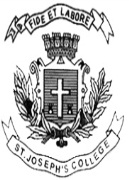 